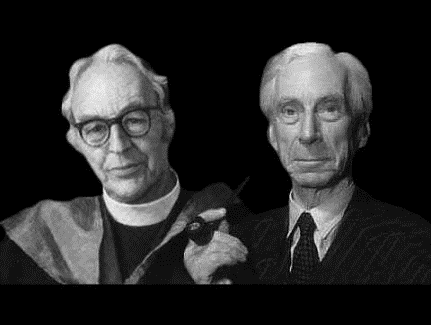 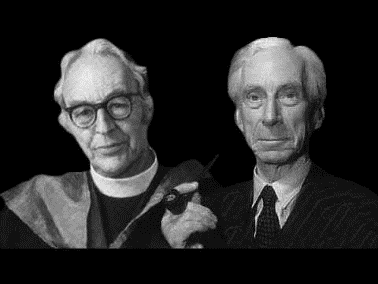 Comment Verification?Philosopher’s viewExamples ‘… unclear, awareness … something transcending the self… cannot be explained adequately…’ (C)By the contents of the experience.James – PINT;St. Teresa of Avila‘… I’m speaking strictly of mystical experiences … I don’t include, what are called visions.’ (C)‘…I am sure you would not accept things about demons and devils…’ (R)‘…loving a phantom…’